DADOS NECESSÁRIOS PARA CADASTRAMENTO DE BANCAS DE QUALIFICAÇÃO E DEFESA JUNTO AO PPGGEO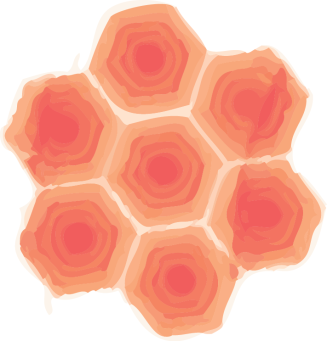 Universidade Federal do Piauí [UFPI]
Centro de Ciências Humanas e Letras [CCHL]
 Programa de Pós-Graduação em Geografia [PPGGEO] 
Mestrado Acadêmico em Geografia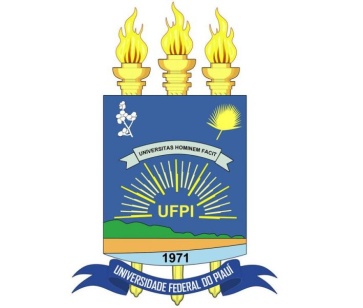 NOME COMPLETO:CPF:RG:DATA DE NASCIMENTOEXIGENCIA DA CAPESTELEFONES: FIXO E CELULARE-MAIL:INSTITUIÇÃO DE ORIGEMINSTITUIÇÃO ONDE OBTEVE O MAIOR TÍTULOMAIOR TITULAÇÃOANO DE OBTENÇÃO DO MAIOR TÍTULO